УВАЖАЕМЫЕ ПАРТНЕРЫ!Акция «Купи светильник – лампа в подарок»   Только с 10.08.2017г. по 10.10.2017г. при единовременной покупке комплектов светильников ФСП с алюминиевым или поликарбонатным рассеивателем ТМ TDM ELECTRIC в количестве от 20 штук и кратно 20 штукам - получите в подарок энергосберегающие лампы, равные количеству отгрузки светильников!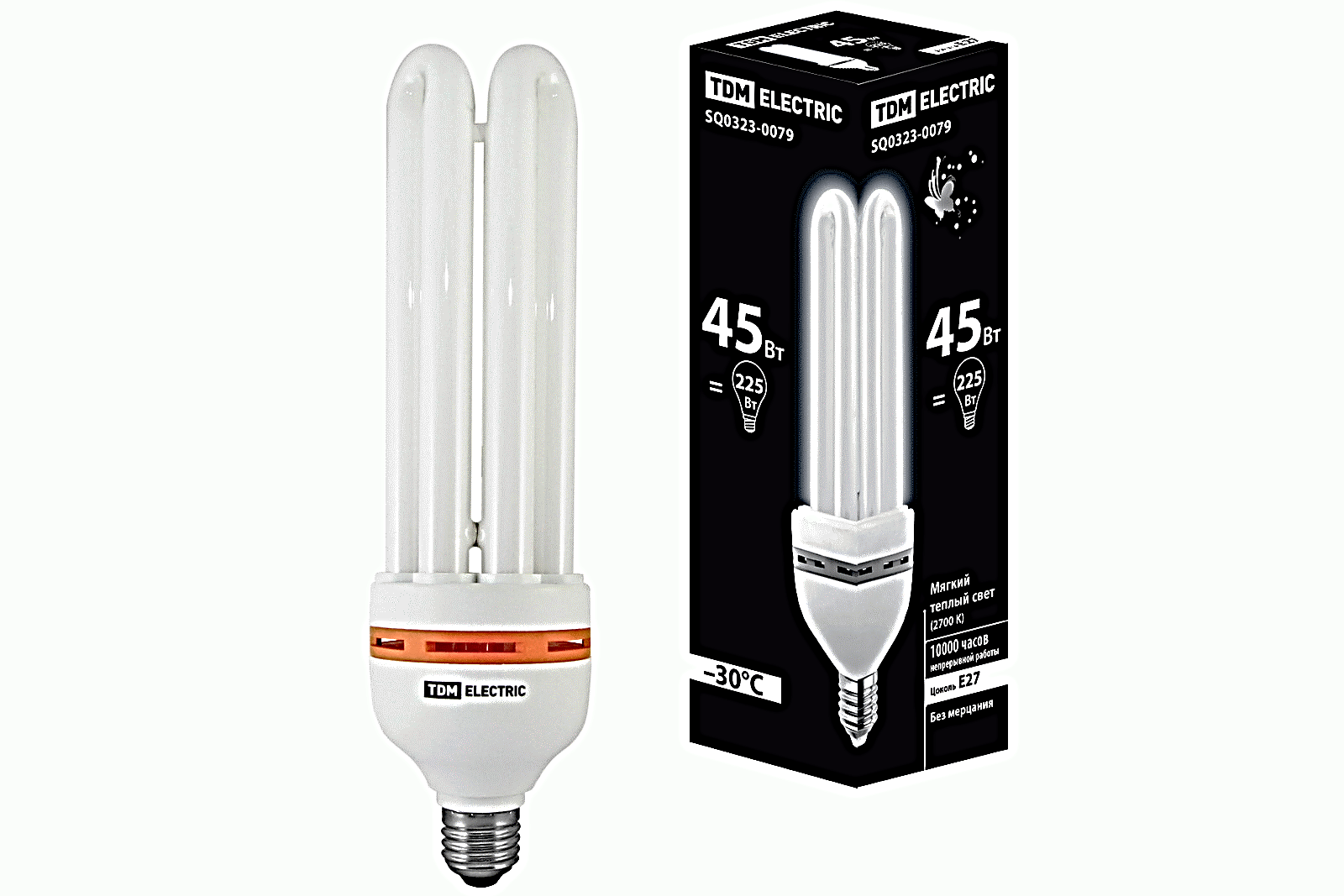 Ассортимент акции:Комплектация светильников: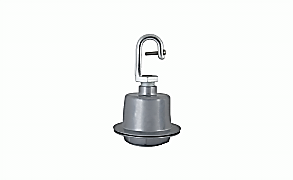 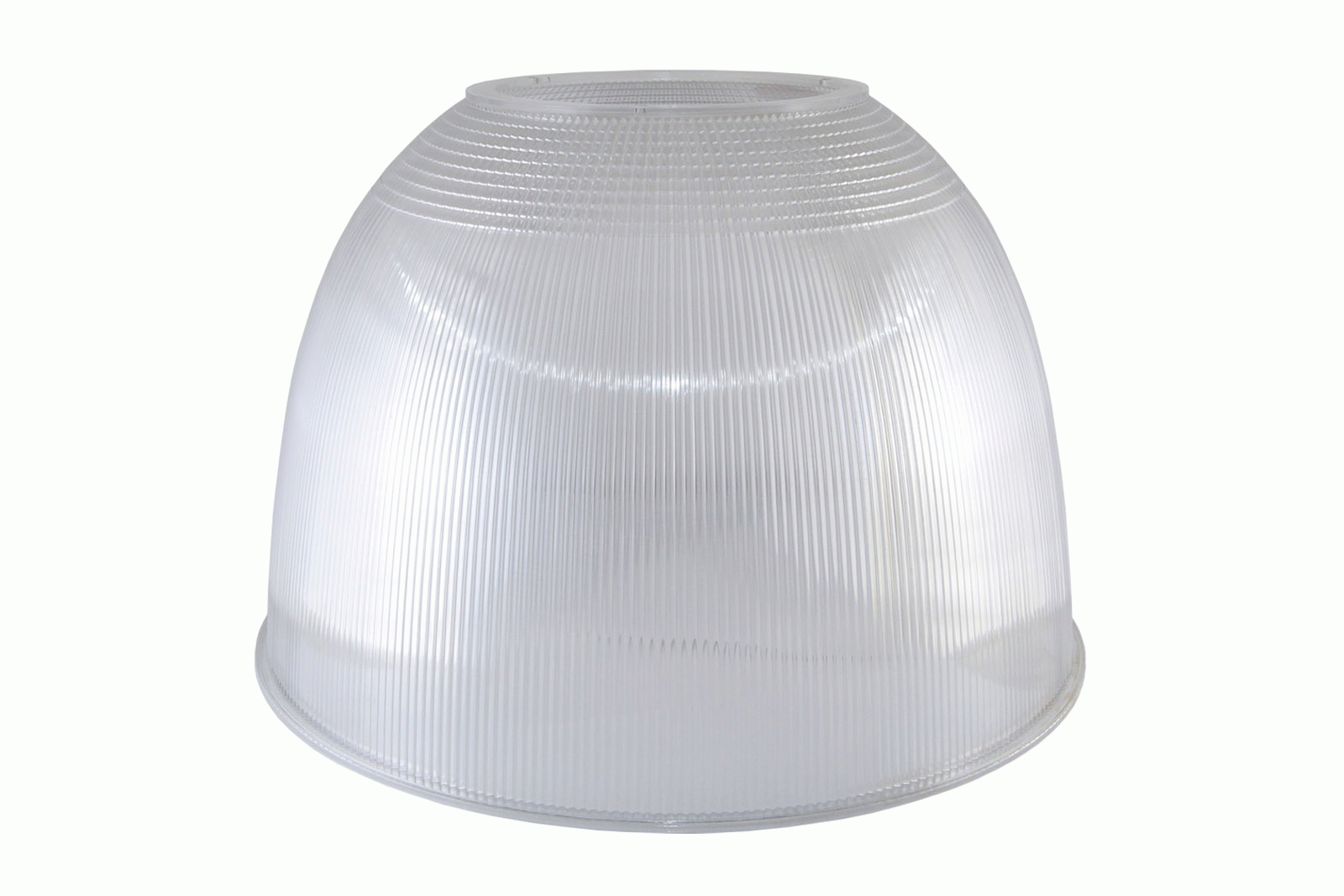 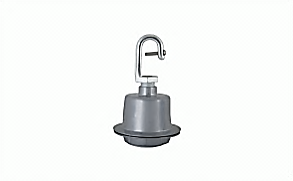 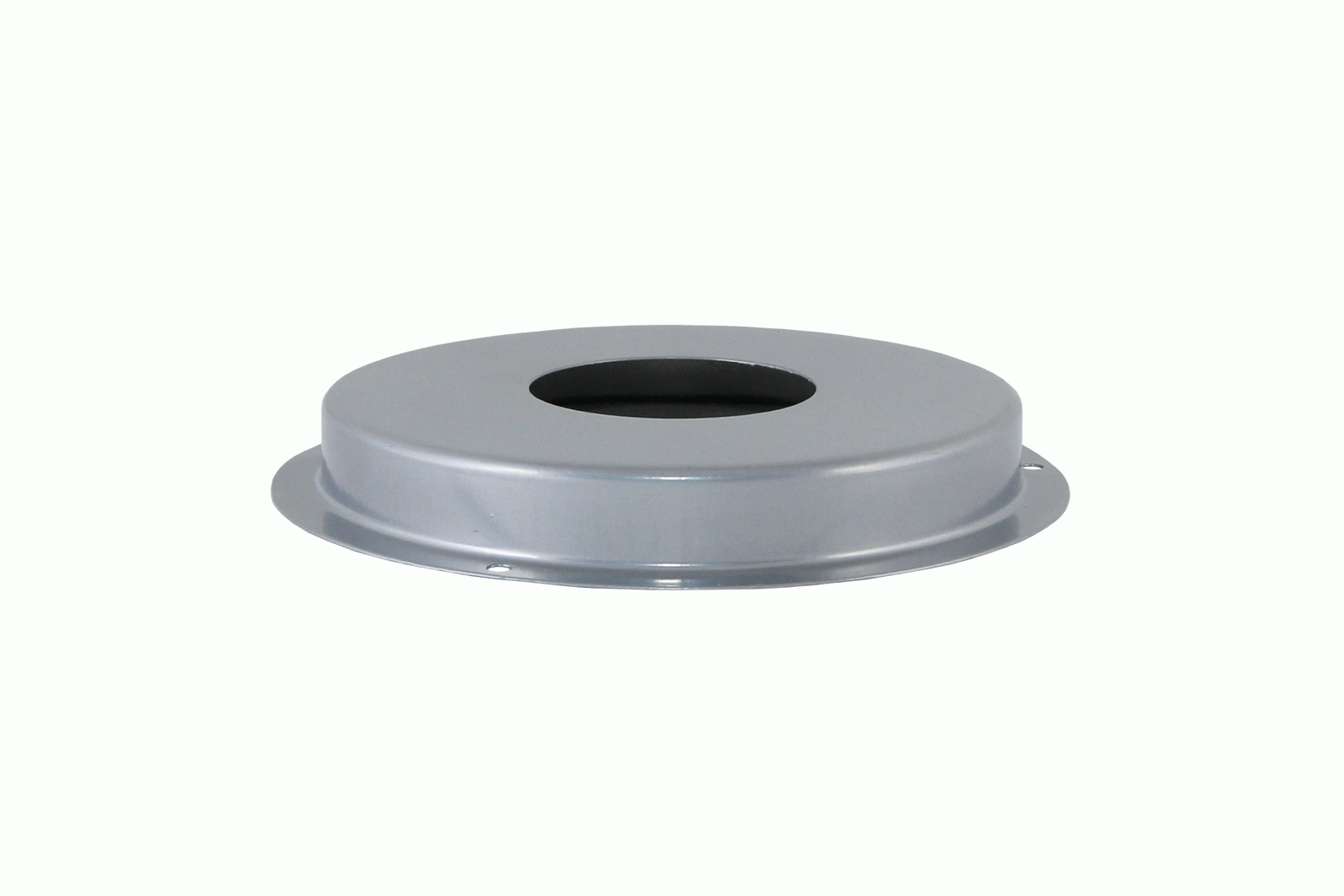 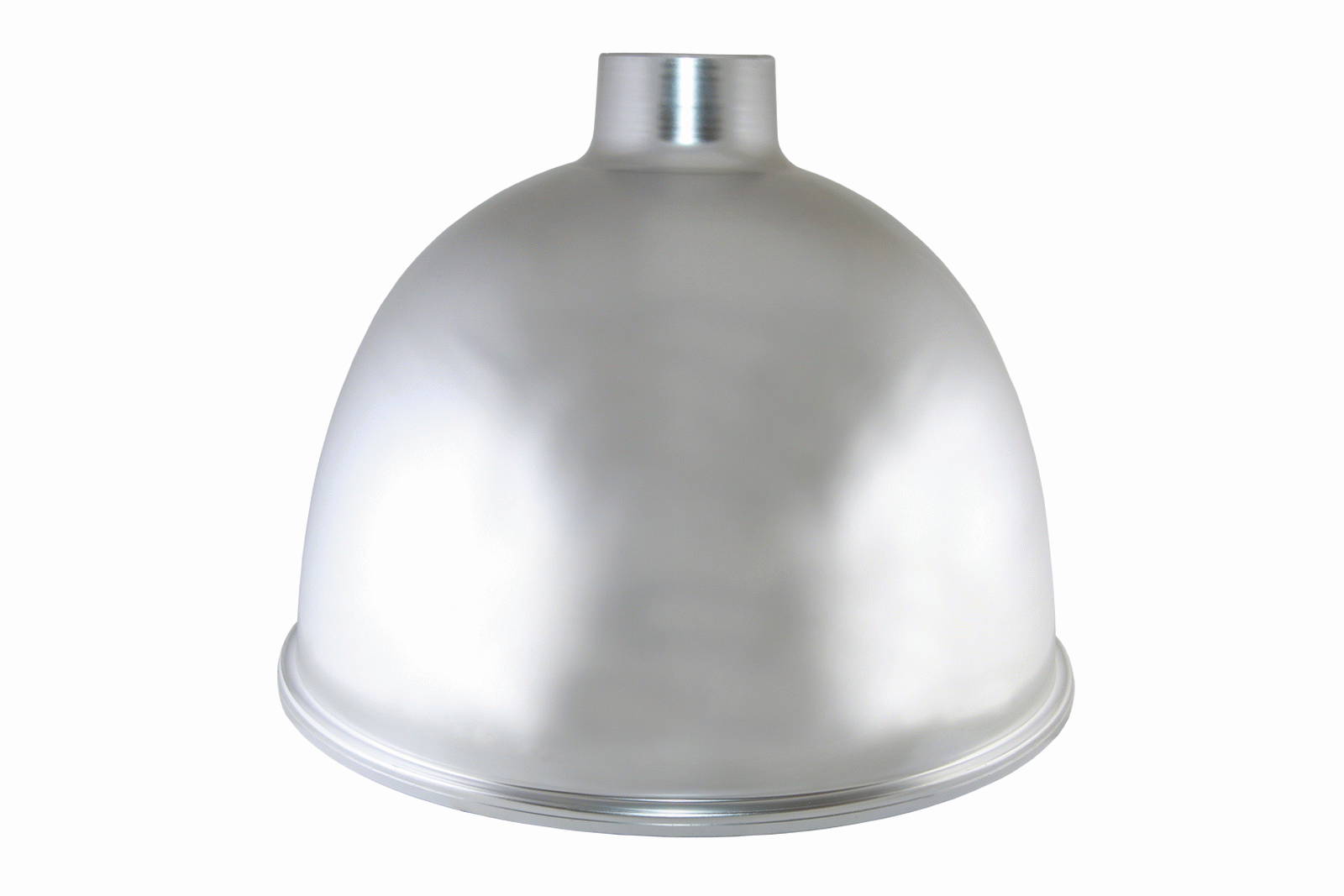 Скидки за предоплату сохраняются.Самую актуальную информацию о ценах и наличии на складе Вы можете узнать, пройдя по ссылке: http://www.tdme.ru/download/zayavka77.xlsДополнительную информацию по ценам и условиям сотрудничества Вы можете получить у сотрудников Департамента продаж по телефонам: +7 (495) 727-32-14, (495) 640-32-14 и по бесплатному телефону 8 (800) 700-63-26 (для звонков на территории РФ).С уважением, руководитель товарного направления Рожко Виталий, rozhko@tdme.ruАртикулНаименованиеSQ0323-0079Лампа энергосберегающая КЛЛ-4U-45 Вт-2700 К–Е27 (72х235 мм) TDMФотоНаименованиеАртикулБазовая цена, руб./шт.Мин. норма отгрузки, шт.Транспортная упаковка, шт.Отражатель ФСП17 алюм. E27/Е40 TDMSQ0334-00021 188,002010Рассеиватель ФСП 77-55 поликарб. Е27/Е40 TDMSQ0334-00061216,802010Соединительная плата для светильника ФСП 77-55,85 поликарб. расс. TDMSQ0334-0009147,602010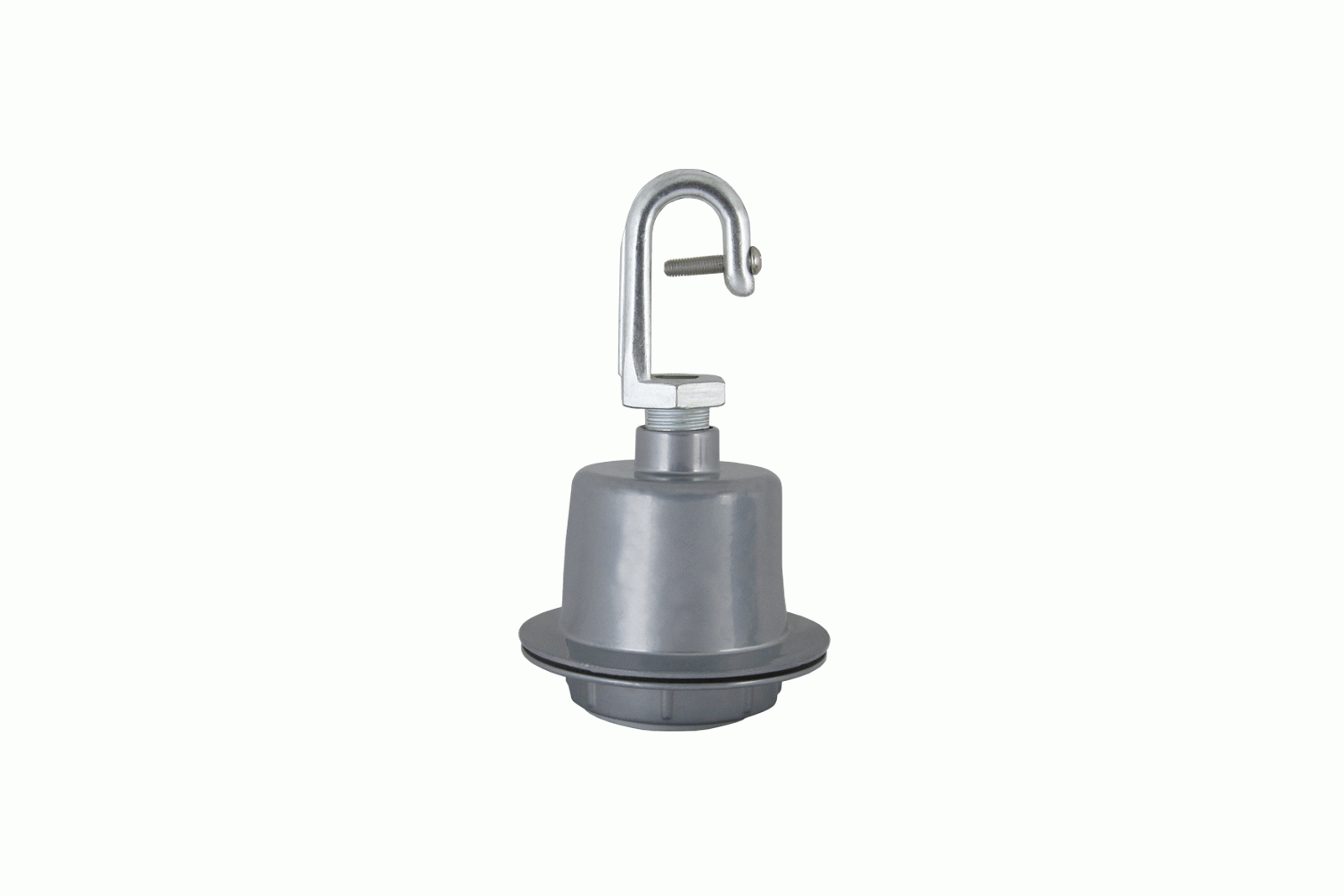 Крепление для светильника ФСП Е27 TDMSQ0334-0008349,202010